რაჭა ჰესის ღია და დახურული გამანაწილებელი მოწყობილობის 6,3 და 35კვ-ს ვ.ა.-ის შეკეთება - რეაბილიტაცია.(მითითებები სამუშაოების მოცულობების და რაოდენობის შესახებ)რაჭა ჰესის ღია და დახურული გამანაწილებელი მოწყობილობის 6,3 და 35კვ-ს ვაკუუმური ამომრთველების შეკეთება - რეაბილიტაციისათვის და რაჭა ჰესის ღია და დახურული გამანაწილებელი მოწყობილობების შესაკეთებლად გვესაჭიროება შემდეგი სამუშაოების ჩატარება. სამუშაოების წარმოება უნდა განხორციელდეს უშუალოდ ჰესზე. ხოლო ქვემოთ მოცემული სამუშაოების მოცულობები და დაზიანების ხარისხი უნდა შემოწმდეს ადგილზე, წინასწარი დათვალიერების შემდგომ.რაჭა ჰესის ღია და დახურული გამანაწილებელი მოწყობილობის ვიზუალური დათვალიერების და ლაბორატორიული გაზომვების საფუძველზე. რაჭა ჰესის ღია და დახურული გამანაწილებელი მოწყობილობების შესაკეთებლად გვესაჭიროება შემდეგი სამუშაოების ჩატარება.მინაერთი N5: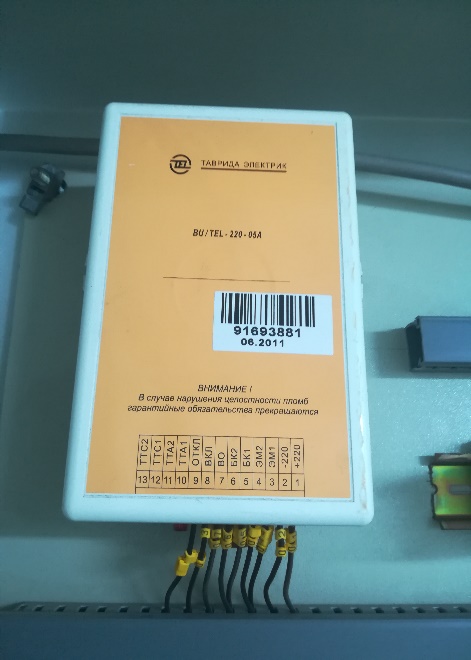 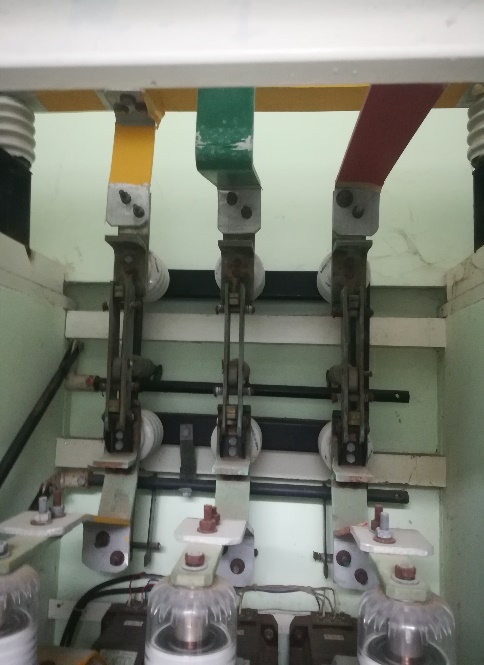 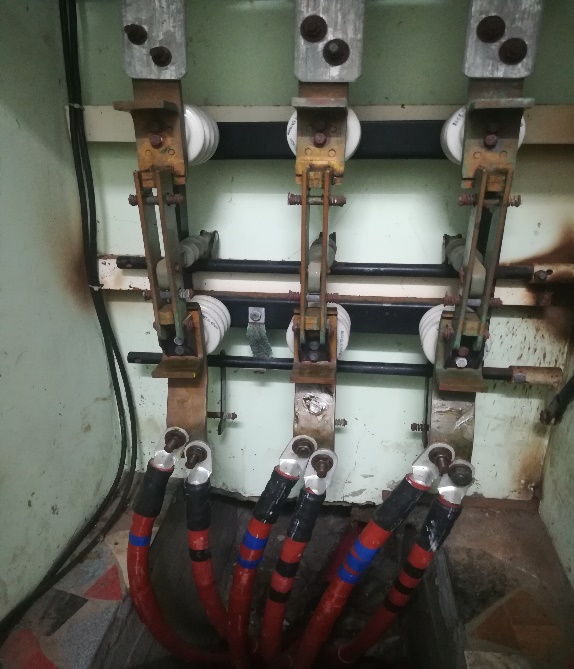 მინაერთი N6:მინაერთი N7: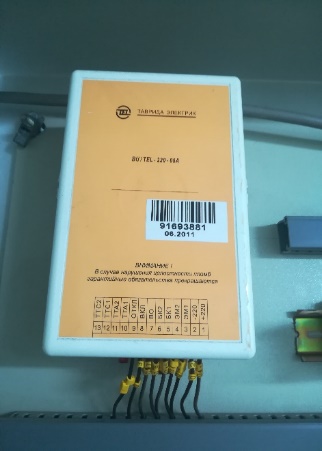 მინაერთი N10: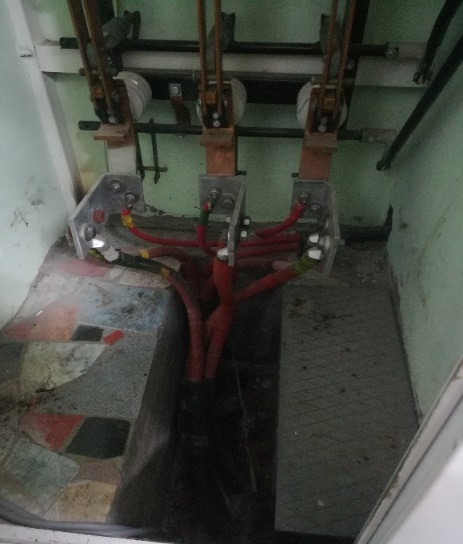 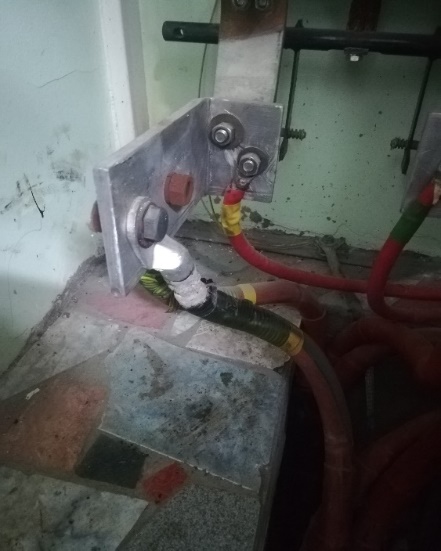 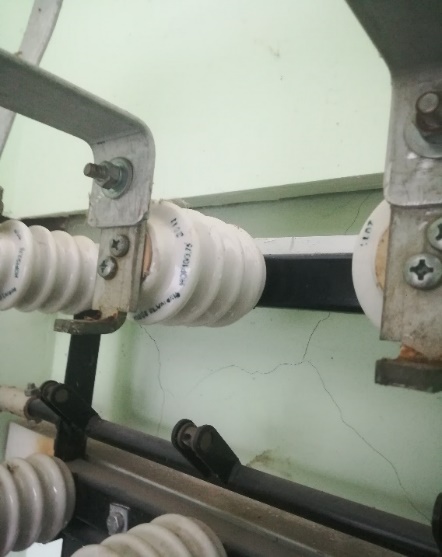 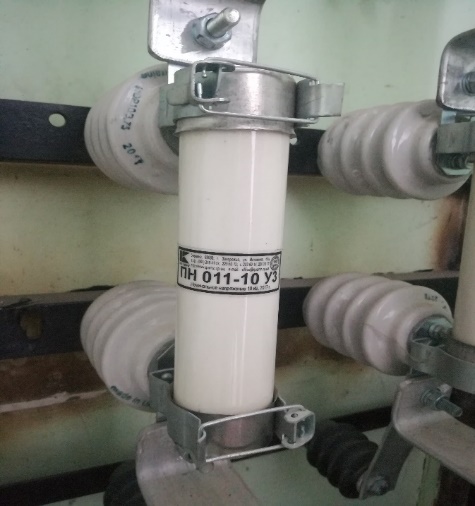 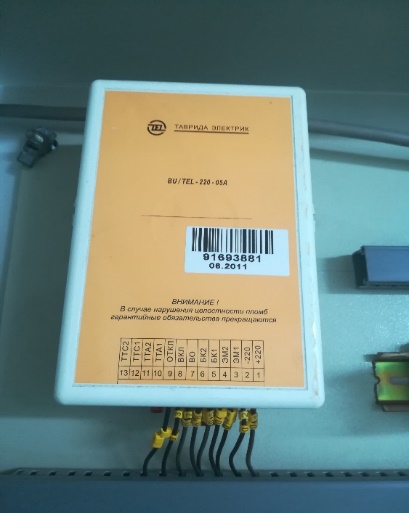 მინაერთი N11: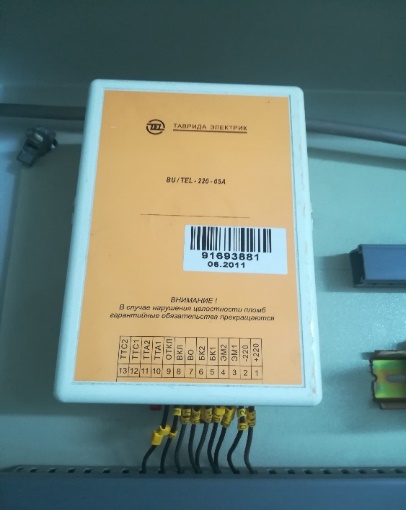 მინაერთი N12:მინაერთი N13: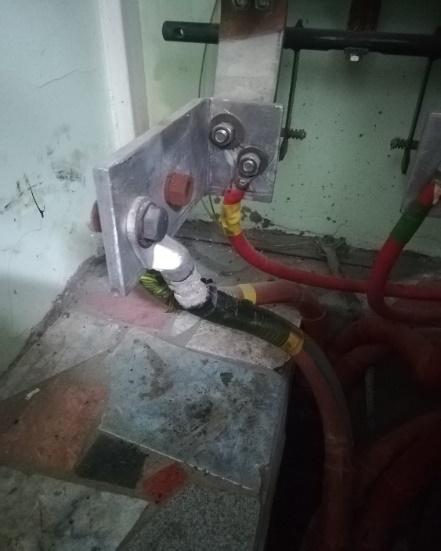 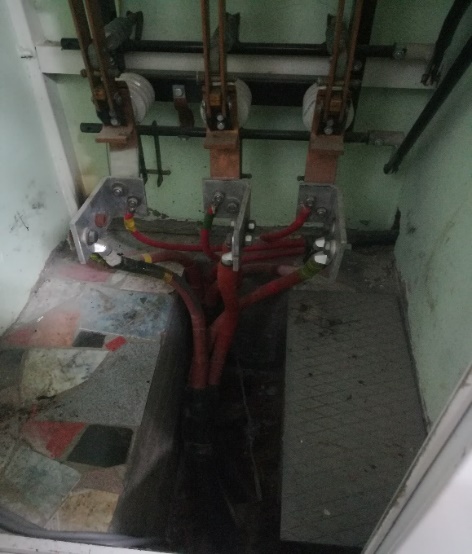 მინაერთი N14: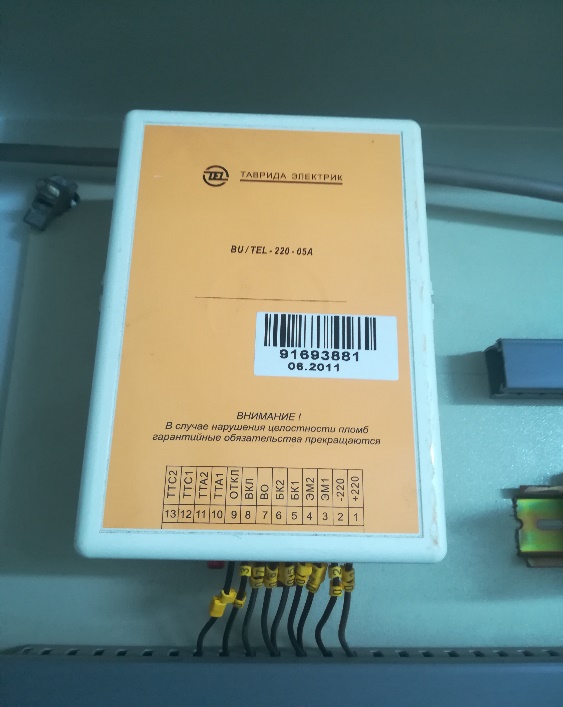 შესრულება 2024 წლის მაისში!მინაერთიNმინაერთის დასახელებადეფექტის სახეობასამუშაოს მოცულობამასალა დასახელებაგანზომრაოდენობა5ტ-2 ტრ-რის 6,3კვ-ს უჯრედიდაზიანებულია სალტის მხარეს დანები 3 ცალი (1000ა)შესაცვლელია სალტის მხარეს დანები 3 ც. (1000ა)6,3 კვ გამთიშველის დანა (1000 ამპერი)ცალი35ტ-2 ტრ-რის 6,3კვ-ს უჯრედიდაზიანებულია ტრ-რის მხარეს 6,3 კვ. გამთიშველის დანები 3ც(1000ა)შესაცვლელია ტრ-რის მხარეს 6,3 კვ გამთიშველის დანები 3ც. (1000ა)6,3 კვ გამთიშველის დანა (1000 ამპერი)ცალი35ტ-2 ტრ-რის 6,3კვ-ს უჯრედიდაზიანებულია იზოლატორები 12ც.შესაცვლელია იზოლატორები 12ც.6,3 კვ საყრდენი იზოლატორი. უჯრედში.ცალი125ტ-2 ტრ-რის 6,3კვ-ს უჯრედიარ აქვს ძალოვანი კაბელების საყრდენი იზოლატორები.ძალოვანი კაბელების საყრდენის მოწყობა6,3 კვ საყრდენი იზოლატორი. უჯრედში.ცალი35ტ-2 ტრ-რის 6,3კვ-ს უჯრედიხშირად ზიანდება, 6,3 კვ ვაკუუმური ამომრთველის, მართვისა და კვების ბლოკები.შესაცვლელია მართვისა და კვების ბლოკები.ახალი სისტემის ბლოკით.6,3 კვ ვაკუუმური ამომრთველის მართვის სისტემა.(ციფრული მართვით, სკადას სისტემების თავსებადობით.)ცალი1მინაერთიNმინაერთის დასახელებადეფექტის სახეობასამუშაოს მოცულობამასალა დასახელებაგანზომრაოდენობა6ტ-3 ტრ-რის 6,3კვ-ს უჯრედიდაზიანებულია სალტის მხარეს დანები 3 ცალი (1000ა)შესაცვლელია სალტის მხარეს დანები 3 ც. (1000ა)6,3 კვ გამთიშველის დანა (1000 ამპერი)ცალი36ტ-3 ტრ-რის 6,3კვ-ს უჯრედიდაზიანებულია ტრ-რის მხარეს 6,3 კვ. გამთიშველის დანები 3ც(1000ა)შესაცვლელია ტრ-რის მხარეს 6,3 კვ. გამთიშველის დანები 3ც. (1000ა)6,3 კვ გამთიშველის დანა (1000 ამპერი)ცალი36ტ-3 ტრ-რის 6,3კვ-ს უჯრედიდაზიანებულია იზოლატორები 12ც.შესაცვლელია იზოლატორები 12ც.6,3 კვ საყრდენი იზოლატორი. უჯრედში.ცალი126ტ-3 ტრ-რის 6,3კვ-ს უჯრედიარ აქვს ძალოვანი კაბელების საყრდენი იზოლატორები.ძალოვანი კაბელების საყრდენის მოწყობა6,3 კვ საყრდენი იზოლატორი. უჯრედში.ცალი36ტ-3 ტრ-რის 6,3კვ-ს უჯრედიხშირად ზიანდება, 6,3 კვ ვაკუუმური ამომრთველის, მართვისა და კვების ბლოკები.შესაცვლელია მართვისა და კვების ბლოკები.ახალი სისტემის ბლოკით.6,3 კვ ვაკუუმური ამომრთველის მართვის სისტემა.(ციფრული მართვით, სკადას სისტემების თავსებადობით.)ცალი1მინაერთიNმინაერთის დასახელებადეფექტის სახეობასამუშაოს მოცულობამასალა დასახელებაგანზომრაოდენობა7ტ-1 ტრ-რის 6კვ-ს უჯრედიარ აქვს ძალოვანი კაბელების საყრდენი იზოლატორები.ძალოვანი კაბელების საყრდენის მოწყობა6,3 კვ საყრდენი იზოლატორი. უჯრედში.ცალი37ტ-1 ტრ-რის 6კვ-ს უჯრედიხშირად ზიანდება, 6,3 კვ ვაკუუმური ამომრთველის, მართვისა და კვების ბლოკები.შესაცვლელია მართვისა და კვების ბლოკები.ახალი სისტემის ბლოკით.6,3 კვ ვაკუუმური ამომრთველის მართვის სისტემა.(ციფრული მართვით, სკადას სისტემების თავსებადობით.)ცალი1მინაერთიNმინაერთის დასახელებადეფექტის სახეობასამუშაოს მოცულობამასალა დასახელებაგანზომრაოდენობა10რიცეულა გ-3 გენერატორის 6,3კვ-ს უჯრედიარ აქვს ძალოვანი კაბელების საყრდენი იზოლატორები.ძალოვანი კაბელების დამჭერი საყრდენის მოწყობა6,3 კვ საყრდენი იზოლატორი. უჯრედში.ცალი310რიცეულა გ-3 გენერატორის 6,3კვ-ს უჯრედიხშირად ზიანდება, 6,3 კვ ვაკუუმური ამომრთველის, მართვისა და კვების ბლოკები.შესაცვლელია მართვისა და კვების ბლოკები.ახალი სისტემის ბლოკით.6,3 კვ ვაკუუმური ამომრთველის მართვის სისტემა.(ციფრული მართვით, სკადას სისტემების თავსებადობით.)ცალი1მინაერთიNმინაერთის დასახელებადეფექტის სახეობასამუშაოს მოცულობამასალა დასახელებაგანზომრაოდენობა11რიცეულა გ-1 6კვ-ს უჯრედიხშირად ზიანდება, 6,3 კვ ვაკუუმური ამომრთველის, მართვისა და კვების ბლოკები.შესაცვლელია მართვისა და კვების ბლოკები.ახალი სისტემის ბლოკით.6,3 კვ ვაკუუმური ამომრთველის მართვის სისტემა.(ციფრული მართვით, სკადას სისტემების თავსებადობით.)ცალი1მინაერთიNმინაერთის დასახელებადეფექტის სახეობასამუშაოს მოცულობამასალა დასახელებაგანზომრაოდენობა12რიცეულა გ-2 6კვ-ს უჯრედიხშირად ზიანდება, 6,3 კვ ვაკუუმური ამომრთველის, მართვისა და კვების ბლოკები.შესაცვლელია მართვისა და კვების ბლოკები.ახალი სისტემის ბლოკით.6,3 კვ ვაკუუმური ამომრთველის მართვის სისტემა.(ციფრული მართვით, სკადას სისტემების თავსებადობით.)ცალი1მინაერთიNმინაერთის დასახელებადეფექტის სახეობასამუშაოს მოცულობამასალა დასახელებაგანზომრაოდენობა13გენერატორების გამომყვანი კაბელებიგაუარესებულია გენერატორის გამომყვანი კაბელების მახასიათებლები და ყოველწლიურად უარესდება.შესაცვლელია გენერატორის გამომყვანი კაბელებიძალოვანი კაბელiNYY 3/240მმ; 6-10 კვ;     300მ.მეტრი300მინაერთიNმინაერთის დასახელებადეფექტის სახეობასამუშაოს მოცულობამასალა დასახელებაგანზომრაოდენობა14სათავე ნაგებობის 6,3კვ-ს უჯრედიხშირად ზიანდება, 6,3 კვ ვაკუუმური ამომრთველის, მართვისა და კვების ბლოკები.შესაცვლელია მართვისა და კვების ბლოკები.ახალი სისტემის ბლოკით.6,3 კვ ვაკუუმური ამომრთველის მართვის სისტემა.(ციფრული მართვით, სკადას სისტემების თავსებადობით.)ცალი1